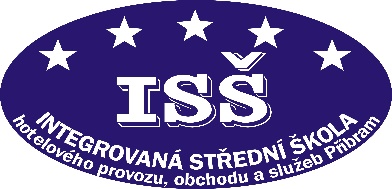 KANDIDÁTI VOLEB DO ŠKOLSKÉ RADYKANDIDÁTI Z ŘAD PLNOLETÝCH ŽÁKŮ A ZÁKONNÝCH ZÁSTUPCŮ NEZLETILÝCH ŽÁKŮDaniela Smutná (matka žákyně Angeliny Small – HC1).Jakub Bartoš (S3B)Jakub Velebil (S3B)KANDIDÁTI Z ŘAD PEDAGOGICKÝCH PRACOVNÍKŮMgr. Klára BambasováAurelie Stiborová PeterkováZveřejněno dne 1. 4. 2022